Preamble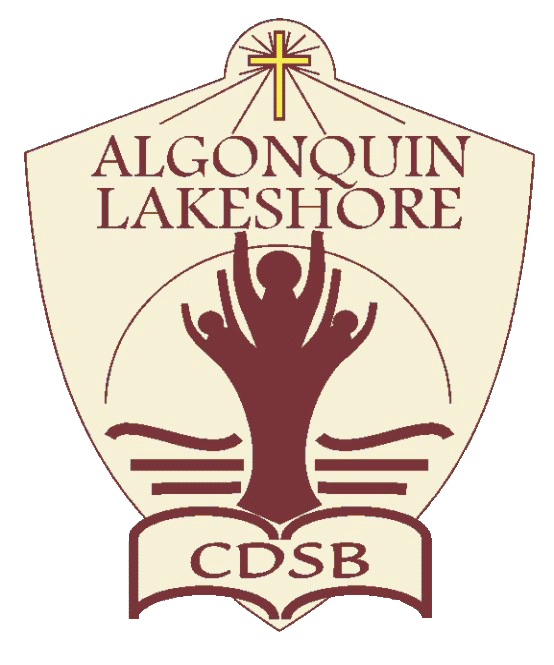 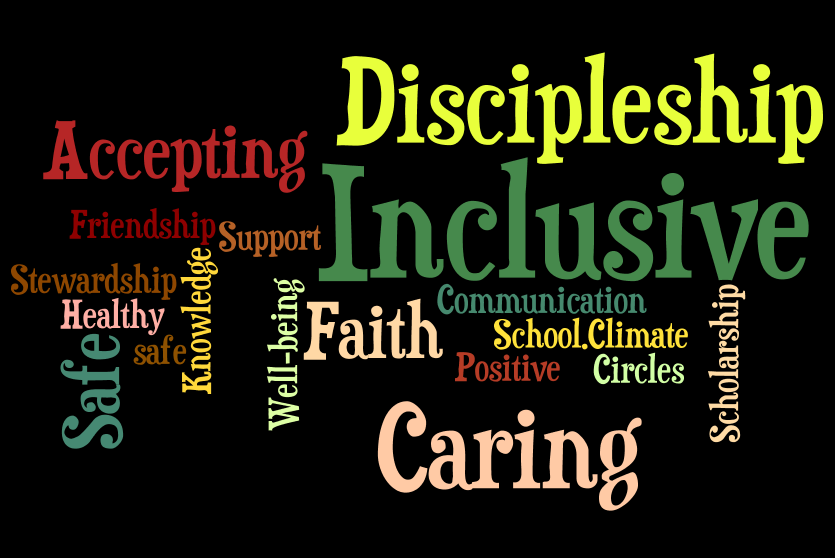 The ALCDSB is dedicated to creating and promoting positive school climate and well-being in all of our schools. Respecting the dignity of all persons by fostering trusting relationships through policies and practices that promote equity, inclusion and diversity are at the core of our Catholic values, the Board’s spiritual theme of Faith in Action and our provincial Catholic Graduate Expectations. A positive school climate is directly linked to student success and well-being ensuring students are motivated to do well and will realize their full potential. We are committed to sustaining healthy and nurturing communities of belonging that are safe, caring and respectful and built on the principles of restorative practice and progressive discipline. The ALCDSB and its school communities engage in a whole school approach in putting prevention and intervention strategies in place to facilitate a positive relationship between students, staff, parents and community partners.Education, Awareness, and OutreachHoly Name Catholic School (the “School”) proclaims that all people are created in the image and likeness of God and, as such, have the right to be treated with dignity, respect and fairness. The school further recognizes that a whole-school approach to engaging the school community will help the School’s efforts to address inappropriate behaviour. To these ends, the School will utilise the Ministry of Education definition of bullying in communications with the school community:In its communication efforts, the School will:Make known that a positive school climate is essential for student achievement and well-beingIdentify the factors that contribute to a safe, inclusive caring and accepting school climateSupport relationship building and focus on promoting healthy relationships using a variety of strategiesEducate parents and students regarding the differences between bullying, conflict, aggression and teasingExplore and identify the underlying factors that contribute to conflict and/or bullyingWork in partnership with parents and the broader school community to build awareness about the resources and pathways availableBe responsive to parental concerns and continue to build relationships and resiliencyHoly Name Catholic School (the “School”) will communicate and share with the school community, policies and procedures including the Board/school Code of Conduct, equity and inclusive education policy and guidelines for religious accommodations, procedures to address incidents of discrimination, progressive discipline approach, and promoting positive school climate and well-being.”The School will endeavour to increase education, awareness and outreach by using the following best practices:A whole-school approach to creating a safe and caring schoolClass and whole school prayer services and/or liturgiesReligious and Family Life Education curriculum focused on building relationshipsFaith AgendasCommunity Presentations (E.g., Community Police Officer, Public Health Nurse)Emphasis on activities that build a culture of compassion and acceptance, like Roots of Empathy, Pink Shirt Day and Bell’s Let’s TalkFire, Lockdown and Bomb Threat drillsOpportunities for student voice & leadership (E.g., Learning Buddies, Committees)The School has identified the following strategies to engage parents in conversations about promoting a positive school climate: Together, principal and CSC chairperson will inform Council of the Caring and Safe Catholic Schools Team and school planMonthly updates to CSC Parent about events happening in the school that support wellness, positive mental health, and accepting school culturesUp-to-date school Website & e-messenger as means of communication Use of TwitterUse of FreshGrade: e-portfoliosEvaluation of EvidenceHoly Name Catholic School recognizes that effective prevention strategies must be evidence-based. The School will base its interventions, strategies, practices and programs on evidence from the school climate surveys and other relevant information. The school will take the following steps to assess prevention initiatives and strategies:Evaluate the evidence to determine the main areas of concern, and identify issues in the physical environment, determine current procedures, and assess the strategies in place based on results of the school climate surveys and other relevant information
Identify children and youth involved in bullying (including the bully, the person being bullied, and those who may have witnessed or been affected by the bullying). The School will consider using a risk assessment approach in this processReview and update the School’s strategies as a result of gathering new information. Share the updated strategies with the school community.Placing an emphasis on developing strategies, based on the collected data that are proactive in nature and that focus on the enhancing and development of strengthsPre-evaluation strategyThe School’s main issues of concern raised by students, staff and parents in the school climate surveys and based on other relevant information are the following: Ensuring that students can report incidents of bullying safely and in a way that minimizes the possibility of reprisalThe impact of social media on student relationships and on conflictEnsuring that ALL students feel that they have a “safe adult” to turn to in times of needThe School’s areas of focus with respect to the physical environment are:Ensuring supervision of students inside the school and on school propertyEnsuring that kindergarten students have the use of an enclosed yard with a dedicated supervisorEnsuring that students are aware of safe school procedures (Fire, lockdown, etc.)Flexible seating in classes and LLCSafe spots (LLC, Sensory Room, Sensory Path, etc.)Enhancing playground area (painted games, basketball nets)The School’s current processes for reporting on, responding to, supporting, and following up on issues are as follows:Use of the Board’s Caring and Safe Catholic School Administrative Procedures;Use of the Holy Name Catholic School progressive discipline approachCreation and implementation of Behaviour Support Plans and/or Safety Plans as neededStudent Case Conference as required; Team Approach especially with students with special needsRegular communication via variety of modes (Agenda, class newsletters, Twitter, etc.)Based on a review of the school climate survey results (Gr. 4 & 7 MDI) and other relevant information, the following areas have shown success/improvement:EmpathyPhysical Health & Well-beingAcademic self-concept The incidents of bullying inside the school have decreased considerablyBased on the school climate survey and other relevant data, the School proposes the following action plan to address areas requiring improvement:YW will work collaboratively with classes (E.g., Minds Up, Fun Friends, Zones, Kids have Stress Too, etc.)Share results of MDI with stakeholders so all are aware of needs and strengthsBuild awareness and knowledge of mental illnessDaily Mindfulness (E.g., 20 min after lunch recess, Rockin’ Knights Music Group, ECO Club, Arts Club, Wellness Wednesdays, etc.)Post-evaluation StrategyThe School will reassess the results of subsequent school climate surveys to verify the efficacy of the positive initiatives implemented. The “post-evaluation phase gathers evidence to test the efficacy of the prevention, responses, interventions or supports provided in order for changes to be made, where necessary.”Upon re-evaluation, the School will update the information in this template to reflect the effectiveness of its bullying prevention initiatives. Policies and ProceduresThe School recognizes that a whole school approach and the policies and procedures of ALCDSB are important for promoting positive school climate and well-being.The School also recognizes that the goals of policy initiatives must address the areas of challenge identified in school/Board climate surveys and other relevant data.The School will actively communicate its policies, procedures and guidelines to the school community (including involving the school community in the review and/or development of policies, procedures and guidelines relating to Caring and Safe Catholic Schools, by taking the following steps:Front pages of Student Agenda will include Code of ConductBoard and Ministry Websites are availableThrough CSC monthly meetingsThe roles/responsibilities of the school community (students, staff, parents, and community members) are as follows:To follow the standards of behaviour as outlined in the Code of Conduct. To participate in a whole-school approach to positive school climate in order to ensure that schools are safe, inclusive, and accepting. The Ministry of Education Provincial Parent Guide link: http://www.edu.gov.on.ca/eng/safeschools/code.pdf.PreventionThe School recognizes that fostering a positive learning environment will help to reduce possible bullying, harassment, and discrimination incidents. The School is committed to taking steps to strengthen prevention measures.The roles and responsibilities of the Caring and Safe Catholic Schools Team (which will be communicated to the school community) are as follows:Team members are responsible for addressing issues identified in the School Climate Surveys and other related data (E.g. Padlets, Feedback forms, etc)Seek Board or Agency Supports if necessaryCo-ordinating special events to promote Caring and Safe Catholic Schools throughout the school yearDialoging with school community (students, staff, parents) for input about the kind of climate Holy Name wants to reflect and ensureFrom its evidence-based analysis, the School has identified the following practices and initiatives for promoting positive school climate and well-being:Bullying prevention and intervention programs or activities that are evidence-informed and that address the needs identified by the Board or the School:Student-led Events:  United Way Campaign, Terry Fox Walk, Learning Buddies Roots of Empathy ProgramZones of Regulation and other programs offered by YWClasses co-create expectations and goalsRelationship-building and community-building resources that are present in the school, classroom and in the larger community:Promoting connections to caring adultsPeer assistance and mentoring programs (E.g., Fit for Fun)Youth WorkerMental Health and Addictions NurseFood Sharing ProgramKnights of Columbus Events (Soccer, Basketball & Hockey Challenges)Legion’s Poster & Literacy Contests (Remembrance Day, Public Speaking, Christmas)Young Authors & Hotel Dieu Art Gallery EntriesWelcome Volunteers and Placement StudentsActivities that promote a positive school climate:School-wide focus on gospel values and Catholic Graduate ExpectationsSchool-wide social justice and charity initiatives (E.g, St. Vincent de Paul, Chalice)Spirit Weeks/DaysLearning BuddiesECO Knights and other student lead clubs or committeesCommunity Events (E.g., Open House & Potluck, Halloween Dance, Chili Fest)SportsWellness WednesdaysAwareness-raising strategies for students, e.g. social-emotional learning, empathy, developing self-regulation skills: Roots of EmpathyRestorative PracticesFun FriendsSchool Improvement Goals around well-being, caring, and inclusivityMindfulness trainingAwareness-raising strategies to engage community partners and parents in early and ongoing dialogue:Host of Ontario Early Years Centre that includes weekly sessions for parents and caregivers, as well as playgroupsCommunity Representative on CSCPartnership with Community Policing Officer that includes parent and student presentationsElectronic and print media.Strategies for linking curriculum and daily learning for promoting positive school climate and well-being:School-wide focus on restorative practice as a whole-school approachSchool Improvement focus on positive relationships, understanding self, and living in communitySchool-wide focus on mindfulness and regular daily practiceIndigenous Education (Elders, Excursions, Garden)Faith in Action daily announcementsOutdoor learning opportunities (Ryan or Frink Outdoor Centers, forest walks)Strategies to support and encourage role modeling by caring adults and student leaders within the School and school community:Peer assistance and learning buddiesVolunteersRoots of EmpahyThe School has identified the following learning and training opportunities for school staff and the school community that are needed:Annual training promoting positive school climate and well-being:BMS training as requiredPACE training as neededQualified First Aid Staff membersPromoting Positive School Climate and Well-being pamphlet for parents (available at the Board’s website www.alcdsb.on.ca);Interventions and Support StrategiesThe School recognizes the importance of using timely interventions and supports with a school-wide approach.To this end, the School will:Use teachable moments within a progressive discipline approach to address inappropriate behaviour, and consider mitigating and other factors;Have in place processes and strategies to identify and respond to bullying when it happensRestorative Practices are in place to support prevention and intervention practices;Communicate the progressive discipline approach to the school community and the procedures in place to support the studentRefer for extra support when needed (Board level SATs, Mental Health Lead)Seek support for families facing emergencies from Board’s FoundationThe School supports the use, in a timely manner and using a whole school approach, of the following evidence-informed interventions and support strategies:Restorative practicesDiscussion with Board Mental Health Leader;Referral of students to school Youth Worker  Referral to external services (Maltby, family physician).Bullying - means aggressive and typically repeated behaviour by a pupil where,the behaviour is intended by the pupil to have the effect of, or the pupil ought to know that the behaviour would be likely to have the effect of,causing harm, fear or distress to another individual, including physical, psychological, social or academic harm, harm to the individual’s reputation or harm to the individual’s property, orcreating a negative environment at a school for another individual, andthe behaviour occurs in a context where there is a real or perceived power imbalance between the pupil and the individual based on factors such as size, strength, age, intelligence, peer group power, economic status, social status, religion, ethnic origin, sexual orientation, family circumstances, gender, gender identity, gender expression, race, disability or the receipt of special education (“intimidation”)
For the purposes of the definition of “bullying” above, behaviour includes the use of any physical, verbal, electronic, written or other means.Cyber-bullyingFor the purposes of the definition of “bullying” above, bullying includes bullying by electronic means (commonly known as cyber-bullying), including,creating a web page or a blog in which the creator assumes the identity of another person;impersonating another person as the author of content or messages posted on the internet; andcommunicating material electronically to more than one individual or posting material on a website that may be accessed by one or more individuals.